Concerns: Issuing a duplicate of Student CardI kindly request to issue a duplicate of Electronic Student Card of Poznan University of Technology because of: Theft……………………………………(Date)Loss………………………………………(Date)destruction, change of address, change of name, lack of space for extension, damage of the previous one*.Attachments: 	1) Proof of payment		……………………………………………………………………………………………….		……………………………………………………………………………………………….		……………………………………………………………………………………………….……………………………………………..                                                                                                                                                                                                                   Signature of studentFACULTY OF ARCHITECTURE POZNAN UNIVERSITY OF TECHNOLOGY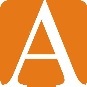 Poznan, date……………………….………………………………………………...……………….…Name and surname……………………………………..……….…………….………Album numberArchitectureFull-time studies        1st cycle/ 2nd cycle*Semester  1    2   3   4   5   6   7………………………………………………...…………..……Address for correspondence…………………………………………………..……..………Phone numberDean’s Office Faculty of Architecture